Ekskursija po Druskininkų kraštą 
„Į kurortą pas svetinguosius dzūkus“
2023 m. balandžio 29 d.Kelionės kaina asmeniui – 40 Eur.
Papildomai reikia turėti – 35,00 Eur/asmeniui (lankomų objektų bilietai, keltuvas, pietūs).
Registruotis galima telefonu 8 687 21938 arba elektroniniu paštu tic@utenainfo.lt
Už kelionę reikia sumokėti per 3 darbo dienas po registracijos.
Atsisakius vykti į kelionę likus 5 darbo dienoms iki kelionė pradžios – PINIGAI NEGRĄŽINAMI.

PROGRAMA:
7:00 val. – Išvykimas iš Utenos (nuo Kultūros centro, Aušros g. 49, Utena).
Seserys periferijos dvare. Naujai lankytojams duris atvėrusiame Leipalingio dvare jus pasitiks elegantiškos skirtingų charakterių ir pomėgių dvaro Seserys. Drauge su jomis mokysitės dvariškų manierų, šokio žingsnelių, savo uosles palepinsite išskirtiniais kvapais, išgirsite dvaro paslaptis ir jo istoriją.
Ekskursija po žiemos pramogų rojų Snow areną. Keltuvas „Lynų kelias“. Keltuvais persikelsime į kitą Nemuno pusę, daugiau nei tūkstančio metrų atstumą 45 metrų aukštyje Jus nuskraidins per beveik 8 minutes.

​Pietūs restorane „Nakviša“.
Ekskursija po miestą su gide „Plepi Ponia Druskininkuose“. Žaismingos ekskursijos metu lankysitės buvusiose caro ir šiandieninėse gydyklose, degustuosite 3 rūšių mineralinį vandenį, pabuvosite viešbučio „Flores“ Žiemos sode, dvelkiančiame Balio salos atogrąžų nuotaikomis, prausitės stebuklinguoju Grožio šaltinio vandeniu, gėrėsitės grojančiu, šokančiu muzikiniu fontanu, išgirsite įdomių faktų ir legendų iš kurorto istorijos ir nūdienos.
Narcizais žydintys Druskininkai.Į kelionės kainą įskaičiuota: 
autobuso nuoma;
vietinių gidų ir ekskursijos organizavimo paslaugos.

Į kelionės kainą neįskaičiuota: 
lankomų objektų bilietai, keltuvas, pietūs.

KELIONĖS ORGANIZATORIUS:
​
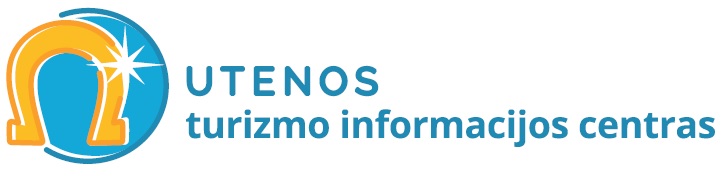 